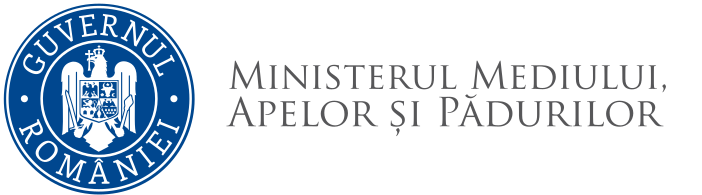 REZULTATULprobei suplimentare de testare a competențelor în domeniul tehnologiei informației – nivel de bază la concursul de recrutare organizat pentru ocuparea funcției publice de execuție vacantă de  referent, clasa III, grad profesional superior (ID 224695) la Serviciul Gestionare Resurse Umane din cadrul Direcției Generale Resurse Umane, Juridică și Relația cu Parlamentul       Având în vedere prevederile procedurii de organizare și desfășurare a probei suplimentare de testare a competențelor în domeniul tehnologiei informației în cadrul concursurilor organizate de către minister, expertul nominalizat prin ordinul ministrului mediului, apelor și pădurilor nr. 805/2024 comunică următorul rezultat al probei suplimentare:Afișat astăzi, 16.05.2024 la ora 11:00 la sediul Ministerului Mediului, Apelor și Pădurilor din  Bld. Libertății, nr.12, București .Secretar,Nr.crt.Nr dosarRezultatul probei suplimentare1.DGRUJRP/102099/16.04.2024ADMIS